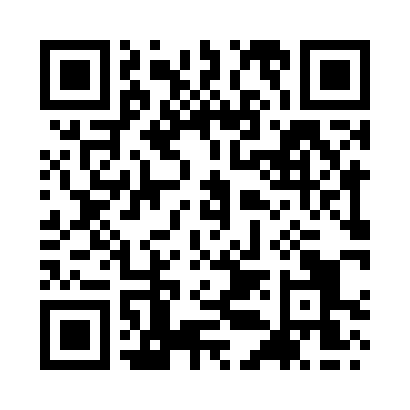 Prayer times for Inverchaolain, South Lanarkshire, UKMon 1 Jul 2024 - Wed 31 Jul 2024High Latitude Method: Angle Based RulePrayer Calculation Method: Islamic Society of North AmericaAsar Calculation Method: HanafiPrayer times provided by https://www.salahtimes.comDateDayFajrSunriseDhuhrAsrMaghribIsha1Mon3:024:401:247:1110:0811:462Tue3:024:401:247:1110:0811:463Wed3:034:411:257:1110:0711:464Thu3:034:421:257:1110:0711:465Fri3:044:431:257:1010:0611:456Sat3:054:451:257:1010:0511:457Sun3:054:461:257:1010:0411:458Mon3:064:471:257:0910:0311:449Tue3:074:481:267:0910:0211:4410Wed3:074:491:267:0910:0111:4311Thu3:084:511:267:0810:0011:4312Fri3:094:521:267:089:5911:4213Sat3:104:531:267:079:5811:4214Sun3:104:551:267:069:5711:4115Mon3:114:561:267:069:5511:4116Tue3:124:581:267:059:5411:4017Wed3:134:591:267:049:5311:3918Thu3:145:011:277:049:5111:3919Fri3:145:031:277:039:5011:3820Sat3:155:041:277:029:4811:3721Sun3:165:061:277:019:4711:3622Mon3:175:081:277:009:4511:3623Tue3:185:091:277:009:4311:3524Wed3:195:111:276:599:4211:3425Thu3:205:131:276:589:4011:3326Fri3:205:141:276:579:3811:3227Sat3:215:161:276:569:3611:3128Sun3:225:181:276:559:3411:3029Mon3:235:201:276:539:3311:2930Tue3:245:221:276:529:3111:2831Wed3:255:241:276:519:2911:27